ÖZGEÇMİŞPROGRAMKONSERVATUVAR BİR SONRAKİ ETKİNLİKVEYAMÜZKLE İLGİLİ SÖZLERVEYA AÇIKLAYICI BİLGİLER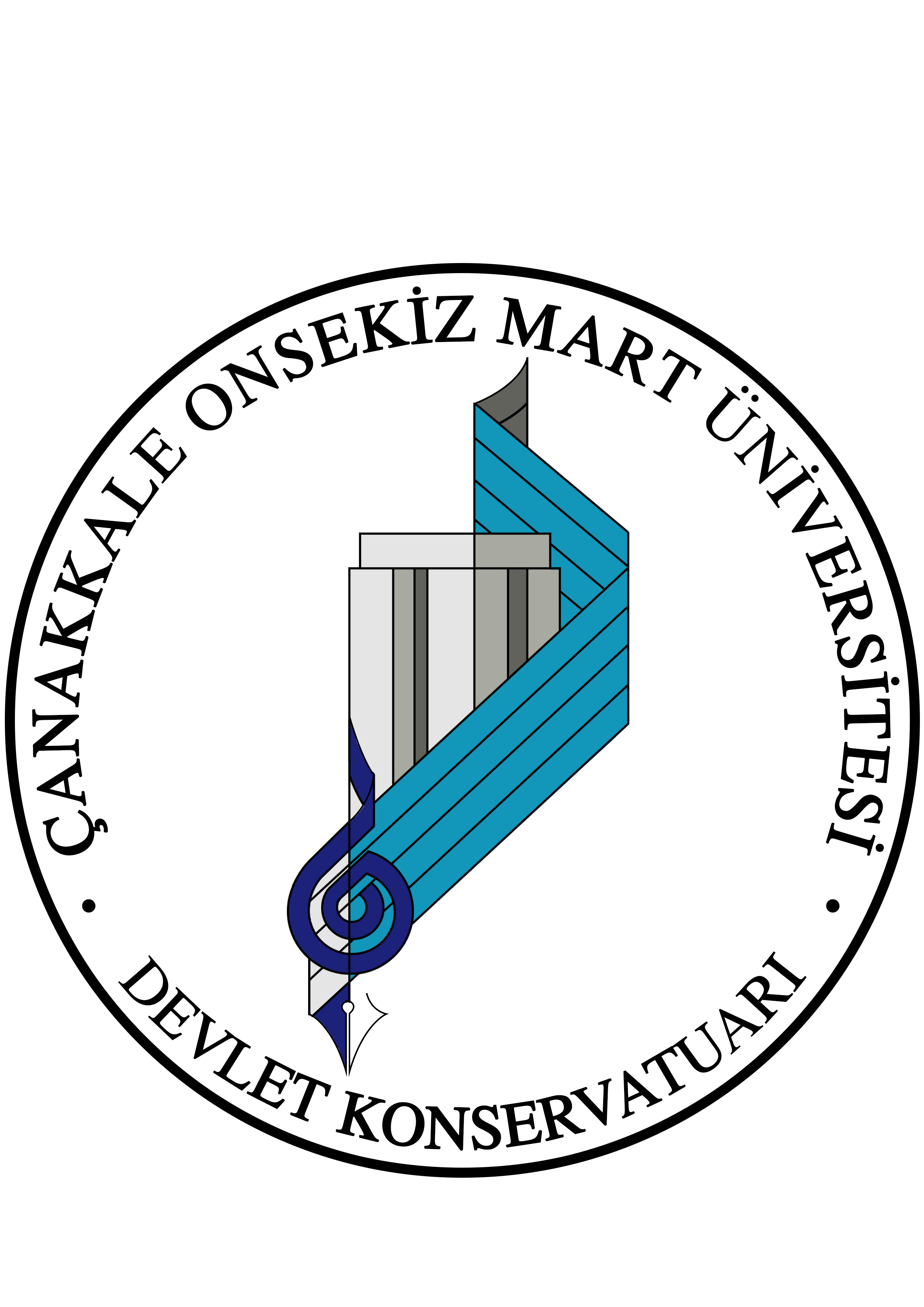 ÇANAKKALE ONSEKİZ MART ÜNİVERSİTESİDEVLET KONSERVATUVARIETKİNLİK ADISANATÇI VEYA GRUP ADITarih: Saat: Yer: 